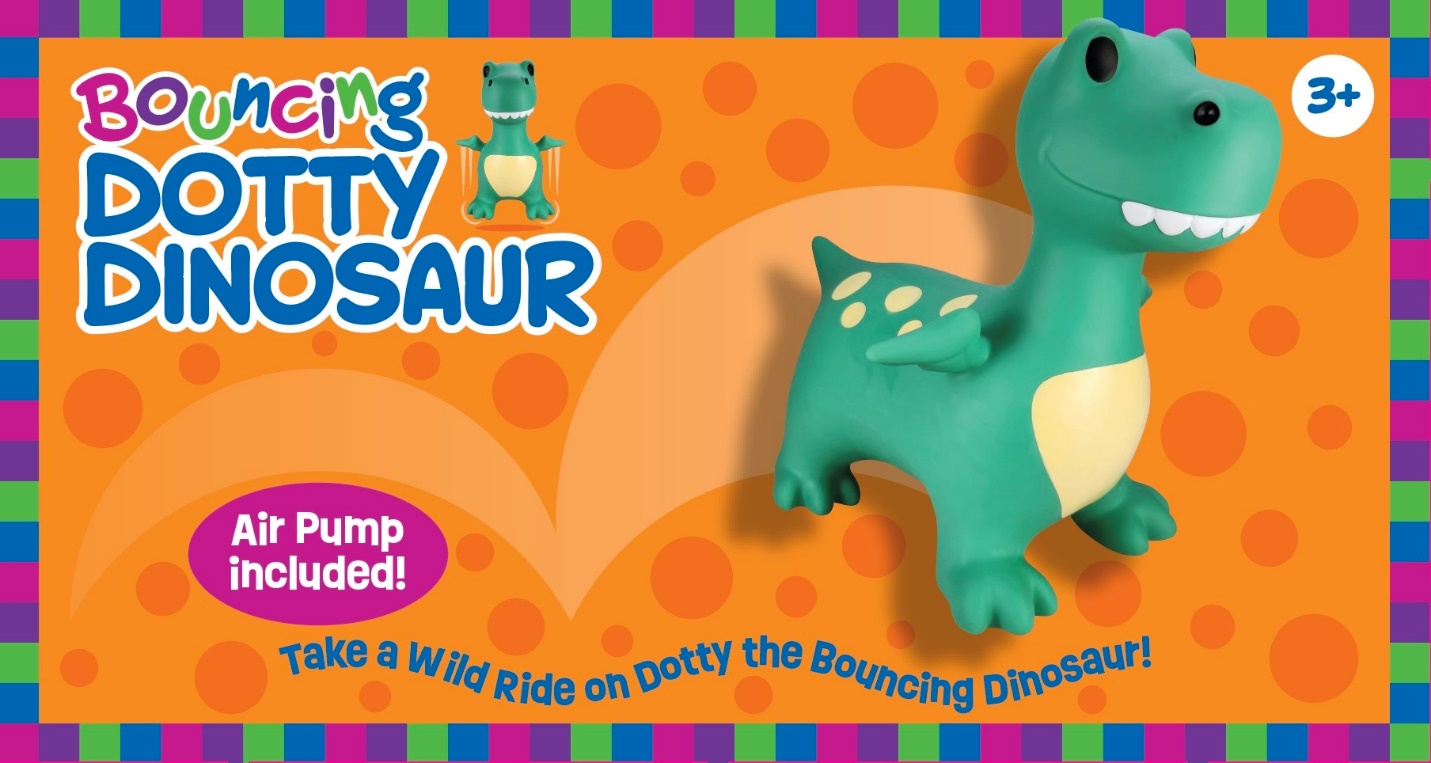 Product Name - Dotty DinosaurReference Number - # OR736UPC Number - TBAWholesale Cost - $15.00 eachProduct Size - 23.6" x 15.7" x 21.6 " inchesWeight Capacity - 110 poundsPackaging - Full color box with carrying handleContents - Dotty Dinosaur  with air pump includedAge - 3 years +Master Carton - 6 per carton    